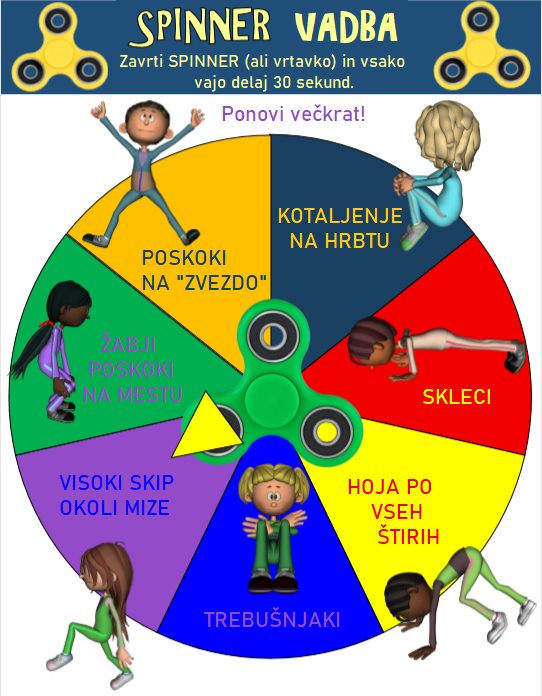 OŠ Col2. razred  Pouk na daljavo – Učno gradivo in navodila za učenceUčiteljica Tina Scozzaiemail: tina.scozzai@guest.arnes.siDoločene učne vsebine si lahko pogledate na spodnjih spletnih naslovih:https://www.lilibi.si/https://interaktivne-vaje.si/02_osnova/predmeti_meni/matematika_meni_1_5.htmlSreda, 25. 3. 2020ŠPO: Spiner vadbaDanes se boš razgibal malo drugače. Poglej navodila na listu v prilogi.SLJ : Mali pisani črki l in tOtrokom pokažite kako se zapišeta mali pisani črki l in t. Otroci naj vadijo smer pisanja najprej na večjem listu, kjer ste črko že zapisali vi, da osvojijo smer pisanja.Nadaljujejo naj z zapisom črke v DZ za opismenjevanje (str. 106) in nadaljujejo v zvezku. Ker črk v zvezku nimajo zapisanih, vas prosim, da jim jih zapišete vi. Napišite jih na podoben način, kot jih napišem v šoli. Opozorite jih, da se črki l in t razteza od debla do krošnje.  Pod črke zapišite še besede lom, vilice, veslo, lan, luč, teta, letalo.Pozorni bodite na upoštevanje smeri pisanja, čitljivost, napake popravljajte sproti.      Učenci prepišejo spodnji besedilo v zvezek z drevesno vrstico.PREPIŠI Z MALIMI PISANIMI ČRKAMI!             Oče nosi veslo.            Lana ima slivo.            Ana veselo riše.            Letalo leti .MAT: Seštevamo do 100 (DE + E = DE)Učenci ustno računajo do 100. Primer:                   30 + 20 =                  50 + 10 =                  60 + 30 = …Seštevamo do 100 (DE + E = DE)Učenci pri seštevanju uporabljajo konkretne materiale, ki jih imajo doma, npr. kocke, palčke, zobotrebce, ipd. Dobro je, da si prej pripravijo desetice in enice, tako kot so vajeni v šoli, ko delamo z zobotrebci, palčkami in drugim materialom.   Poljubnemu dvomestnemu številu prištevamo enice tako, da ni prehoda preko   desetice.  Najprej naredimo skupaj nekaj primerov. Učenci vsak račun ponazorijo s konkretnimi  ponazorili (palčke, zobotrebci), nato ga prepišejo v zvezek in zapišejo rezultat.Primer: 24 + 3 = ___Nastavijo 2 snopka in 4 posamezne palčke, nato pa dodajo še 3 posamezne palčke.Pogledamo, koliko imamo skupaj D (2) in koliko E (7).Zapišemo račun in ga izračunamo.Učenci nato samostojno rešijo nekaj računov (5). Delajo po zgornjem postopku.Račune ponazorimo tudi s premikanjem po stotičnem kvadratu.SDZ 2, str. 64Naloga na modri podlagiPreberejo besedilno nalogo.Ogledajo si slikovno ponazoritev in jo ubesedijo.Preberejo račun in odgovor.Učenci si ogledajo slikovno ponazoritev in jo ubesedijo.Preberejo račun in ga primerjajo s ponazoritvijo.8. nalogaOgledajo si slikovni prikaz.Zapišejo ustrezen račun seštevanja ter ga izračunajo.LUM: Materinski dan – izdelek za mamoDanes je materinski dan. Prav je, da za mamo izdelaš darilce. Potrebuješ risalni list ali karton, barvne liste, darilni papir, tulec, lepilo, škarje. Pri rezanju s škarjami bodi in lepljenju na podlago bodi natančen/natančna.Glej priloženo fotografijo, predlagam pa ti, da pri ustvarjanju uporabiš svojo domišljijo. Vem, da imaš veliko zanimivih in lepih idej. Izdelaj npr. tri rože v enem tulcu (pol tulca WC papirja) in jih prilepi na podlago list ali karton. Mami povej, da jo imaš rad/a ali ji napišeš MAMA, RAD / RADA TE IMAM. Lahko tudi pomiješ posodo, skuhaš kavo, pometeš pred hišo…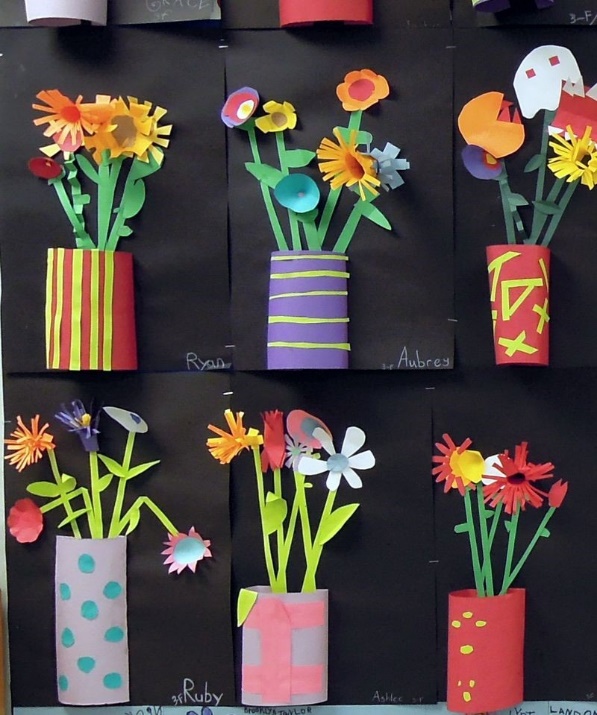 